Counting Coins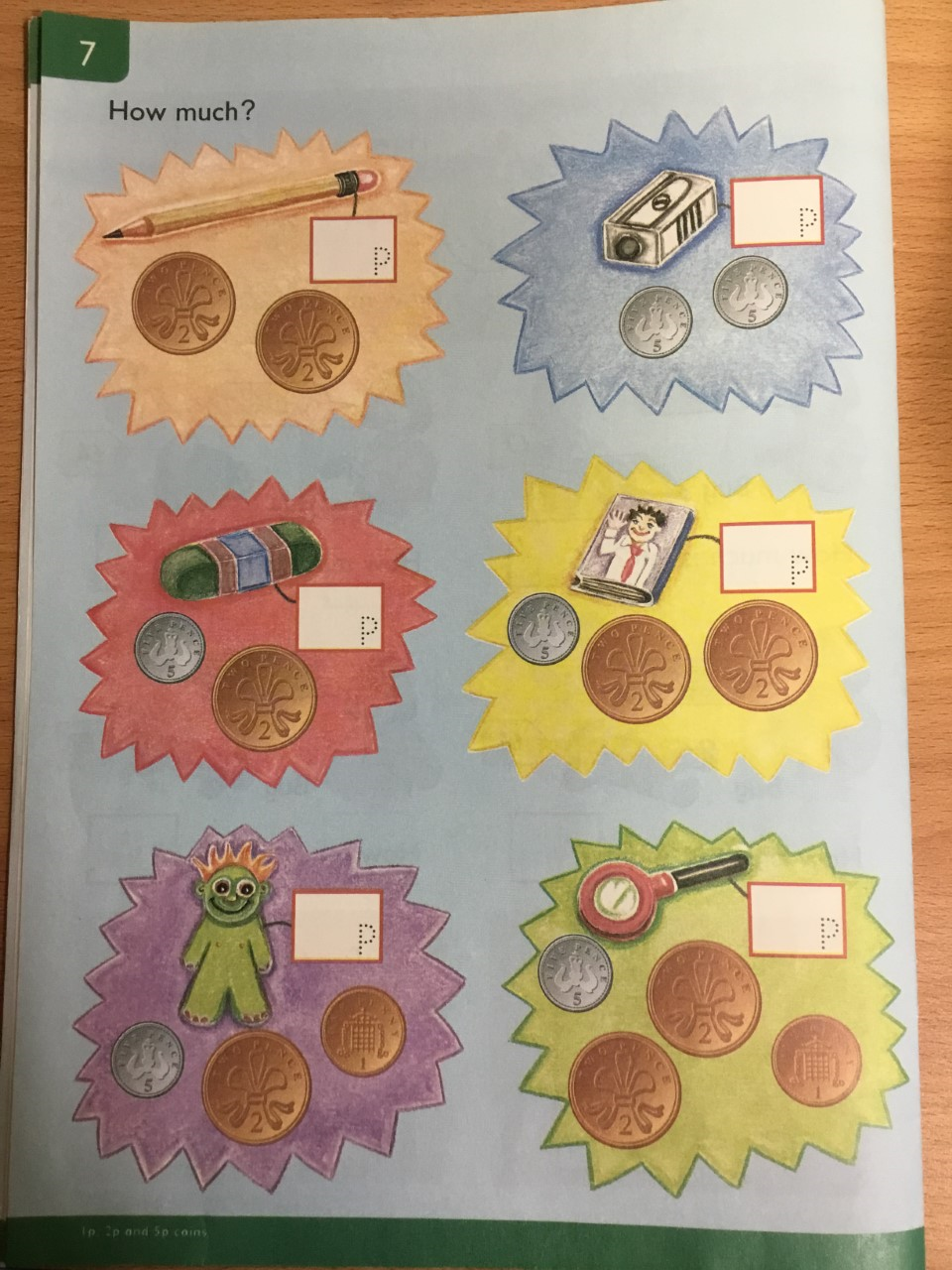 